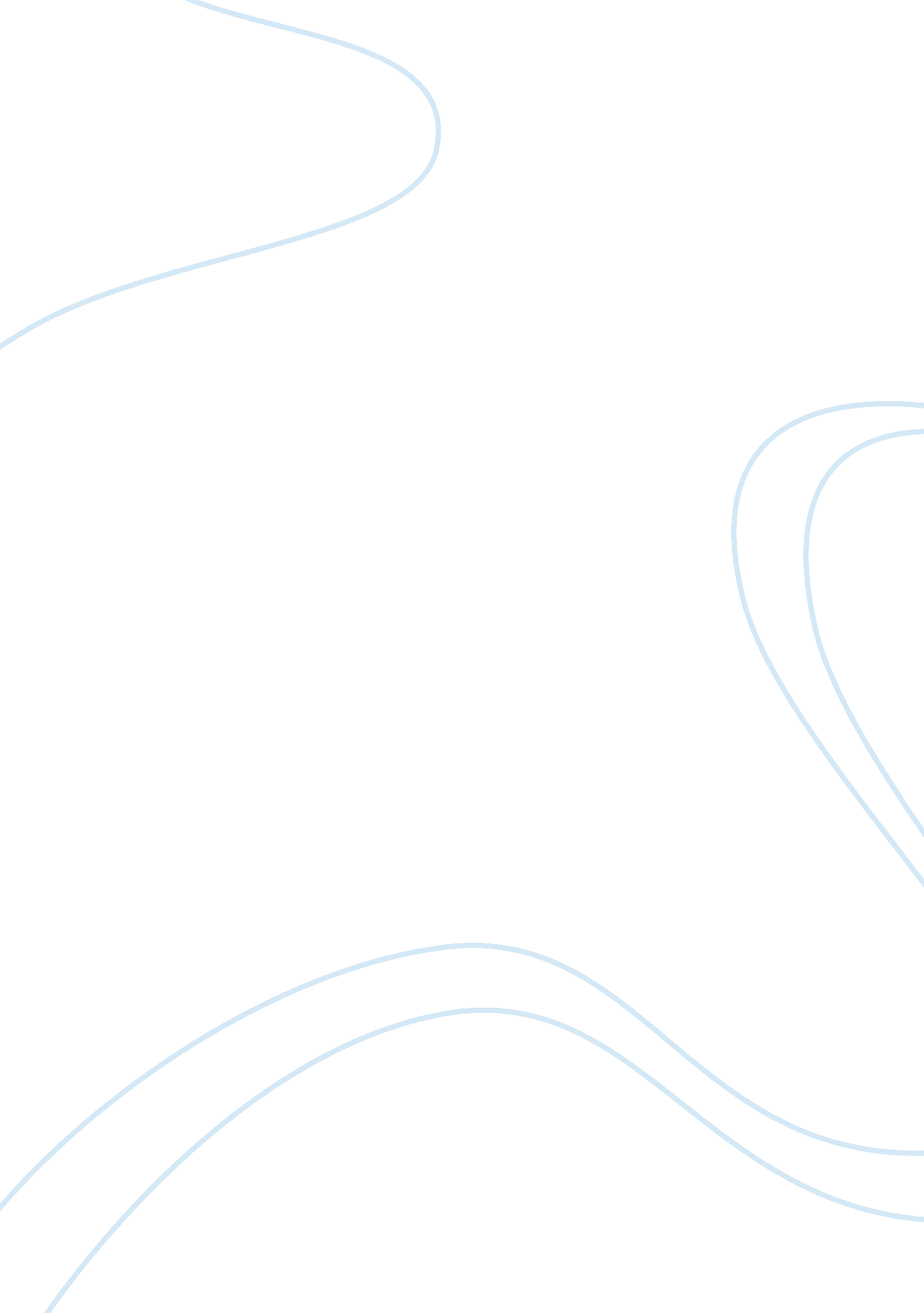 Module 7 aviation trend issue reportBusiness, Management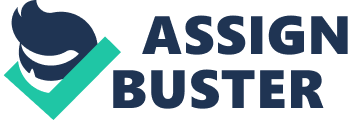 Module 7 Aviation Trend/Issue Report Fixes for ‘ third-world’ airports Insert Insert THE EDITORIAL BOARD. April 25). Fixes for ‘ Third-World’ Airports. Retrieved May 16, 2015, from New York Times: http://mobile. nytimes. com/2015/04/26/opinion/sunday/fixes-for-third-world-airports. html? ref= topics&_r= 1&referrer= 
According to an April 25th, 2015 news article in The New York Times, the United States congress has a chance to fix a number of bottlenecks that airports face today. The article asserts that airports are allowed to levy a passenger facility charge that would total to USD 4. 50 per ticket. This levy would be used to for funding airport projects like terminal expansions. Airlines for America, an industry that has allegedly imposed multiple extra charges for its services argue that the increment of air travel fees would lead to a drastic reduction in the demand for air travel costing them millions in losses. Furthermore, they insist that airports already have access to a lot of funds particularly from rents and gate fees collected. This, with regards to the New York Times house responsible for the editorials, is seen as ‘ preposterous’ (THE EDITORIAL BOARD, 2015). 
Local airport officials have been accused of using earned revenue for non-aviation projects. The article sights a case whereby united airlines raised complaints concerning reports that the port authority of New York and New Jersey channeled Newark liberty international airport revenue towards the financing of a bridge in New Jersey, a project completely unrelated to aviation. The article points out that United States congress should impose their power on the federal aviation administration. It will help to limit the number of hubs an airliner can pose as well as making them responsible. It ensures that all the revenue that is earned by individual airports is used to finance projects, to be beneficial to their passengers, the key clients (THE EDITORIAL BOARD, 2015). 
References 
THE EDITORIAL BOARD. (2015, April 25). Fixes for ‘ Third-World’ Airports. Retrieved May 16, 2015, from New York Times: http://mobile. nytimes. com/2015/04/26/opinion/sunday/fixes-for-third-world-airports. html? ref= topics&_r= 1&referrer= 